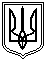 Миколаївська міська радаМиколаївського районуМиколаївської областіVIII скликанняПостійна комісія міської ради зпитань прав людини, дітей, сім'ї, законності, гласності, антикорупційної політики,місцевого самоврядування, депутатської діяльності та етикиПРОТОКОЛ № 4від 09.02.2021Засідання постійної комісії міської ради з питань прав людини, дітей, сім'ї, законності, гласності, антикорупційної політики,місцевого самоврядування, депутатської діяльності та етикиПрисутні депутати Миколаївської міської ради VIIІ скликання:Голова постійної комісії - Кісельова О.В. Секретар постійної комісії – Домбровська Т.М.Члени постійної комісії :, Ільюк А.О., Мєдвєдєв О.Е.Відсутні члени комісії: Дробот Л.А. (лікарняний).Запрошені та присутні: Невінчанний М.А. - депутат Миколаївської міської ради VIIІ скликання;Бойченко І.Н.- депутат Миколаївської міської ради VIIІ скликання;Мартиросов С.В. - депутат Миколаївської міської ради VIIІ скликання;Мкртчян М.С. – начальник управління комунального майна Миколаївської міської ради;Дмитрова Т.О. – начальник відділу оренди комунального майна управління комунального майна Миколаївської міської ради;Любаров Ю. Й. –начальник управління з питань культури та охорони культурної спадщини Миколаївської міської ради;Пушкар О.А.– начальник управління апарату Миколаївської міської ради;Кравченко Ю.В. – начальник служби у справах дітей Миколаївської міської ради;Заявники;Представники ЗМІ та інші особи.ВНЕСЕННЯ ДО ПОРЯДКУ ДЕННОГО :СЛУХАЛИ:Кісельову О.В., яка запропонувала РОЗДІЛ 3 порядку денного перейменувати в РОЗДІЛ «Організаційні питання діяльності Миколаївської міської ради», а РОЗДІЛ 3 автоматично зробити РОЗДІЛОМ 4 «Розгляд інформації на рекомендації, витягів інших постійних комісій, протокольних доручень Миколаївської міської ради».Включити до Розділу 3 порядку денного питання щодо внесення змін та доповнень до Регламенту Миколаївські міської ради VIII скликання та звернення депутатів Миколаївської міської ради (проєкти рішень).ГОЛОСУВАЛИ: «за» – 4, «проти» – 0, «утримались» – 0.3.1. Звернення депутата Миколаївської міської ради VIIІ скликання              Невінчанного М.А., від 09.02.2021 №4 за вх.№642 від 09.02.2021 щодо включення питання про зауваження з боку голів постійних комісій Миколаївської міської ради до депутатів Миколаївської міської ради стосовно того, якою мовою депутат має висловлювати думку виборців та порушувати питання в інтересах виборців.ГОЛОСУВАЛИ: «за» – 4, «проти» – 0, «утримались» – 0.3.2. Звернення депутата Миколаївської міської ради VIIІ скликання             Мєдвєдєва О.Е. та депутата Миколаївської міської ради VIIІ скликання                 Кісельової О.В. щодо внесення змін та доповнень до Регламенту Миколаївські міської ради VIII скликання.ГОЛОСУВАЛИ: «за» – 4, «проти» – 0, «утримались» – 0.3.3. Звернення депутата Миколаївської міської ради VIIІ скликання                 Кісельової О.В. від 09.02.2021 №32 за вх.№644 від 09.02.2021 щодо реєстрації проєкту рішення міської ради «Про Звернення депутатів Миколаївської міської ради VIIІ скликання до Президента України та Кабінету Міністрів України щодо забезпечення вакциною від короновірусної хвороби COVID-19 населення міста Миколаєва», файл s-gs-030 та розгляді на пленарному засіданні Миколаївської міської ради ГОЛОСУВАЛИ: «за» – 4, «проти» – 0, «утримались» – 0.3.4. Звернення депутата Миколаївської міської ради VIIІ скликання                 Кісельової О.В. від 09.02.2021 №34 за вх.№643 від 09.02.2021 щодо реєстрації проєкту рішення міської ради «Про Звернення депутатів Миколаївської міської ради VIIІ скликання до Миколаївського міського голови щодо готовності міста Миколаєва до проведення імунізації (вакцинації) населення проти COVID-19» файл s-gs-029 та розгляді на пленарному засіданні Миколаївської міської ради ГОЛОСУВАЛИ: «за» – 4, «проти» – 0, «утримались» – 0.Затвердження порядку денного постійної комісії міської ради з питань прав людини, дітей, сім'ї, законності, гласності, антикорупційної політики, місцевого самоврядування, депутатської  діяльності та етики з урахуванням доданих правок та питань.ГОЛОСУВАЛИ: «за» – 4, «проти» – 0, «утримались» – 0.РОЗГЛЯНУЛИ :РОЗДІЛ 1 Розгляд звернень відділів, управлінь виконкому, департаментів, адміністрацій районів та інших установ міста.1.1. Лист управління апарату Миколаївської міської ради від 14.01.2021 №23 за вх.№179 від 14.01.2021 щодо розгляду та надання висновків по проєкту рішення міської ради «Про визнання таким, що втратило чинність, рішення міської ради від 21.08.2012 №19/4 «Про надання російській мові статусу регіональної мови м.Миколаєва»,  файл s-gs-018.СЛУХАЛИ:Пушкар О.А., начальника управління апарату Миколаївської міської ради, яка повідомила, що 04.12.2020 на адресу Миколаївської міської ради надійшов запит Миколаївської обласної прокуратури вх. № 14306/02.02.01-06/14-20 про вжиття Миколаївською міською радою заходів щодо скасування рішення Миколаївської міської ради № 19/4 від 21.08.2012 «Про надання російській мові статусу регіональної мови м. Миколаєва».У службовій записці юридичного департаменту Миколаївської міської ради від 18.12.2020 № 40868/02.06.01-04/20-2 вказано, що основною правовою підставою для прийняття Миколаївською міською радою рішення міської ради від 21.08.2012 №19/4 «Про надання російській мові статусу регіональної мови м. Миколаєва» слугував Закон України «Про засади державної мовної політики», який втратив чинність на підставі рішення Конституційного Суду №2-р/2018 від 28.02.2018, як такий, що не відповідає Конституції України. Відповідно вказане рішення міської ради від 21.08.2012 №19/4, яке було прийнято для реалізації Закону України «Про засади державної мовної політики», має бути визнано таким, що втратило чинність, оскільки відсутні будь-які правові підстави для функціонування такого акту. Проєкт рішення міської ради «Про визнання таким, що втратило чинність, рішення міської ради від 21.08.2012 №19/4 «Про надання російській мові статусу регіональної мови м. Миколаєва» з метою відпрацювання, викладеного у запиті Миколаївської обласної прокуратури за вх. № 14306/02.02.01-06/14-20 від 04.12.2020, відповідно до статей 10, 92 Конституції України, статті 1, пункту 9 розділу ІХ «Прикінцеві та перехідні положення» Закону України «Про забезпечення функціонування української мови як державної», на підставі рішення Конституційного Суду України від 28.02.2018 № 2-р/2018, керуючись статтею 25, частиною 1 статті 59 Закону України «Про місцеве самоврядування в Україні», з метою вжиття Миколаївською міською радою заходів щодо скасування рішення міської ради від 21.08.2012 №19/4 «Про надання російській мові статусу регіональної мови м. Миколаєва» та приведення нормативних актів Миколаївської міської ради у відповідність до Закону України «Про забезпечення функціонування української мови як державної».Кісельову О.В., яка зазначала, що даний проєкт рішення повинен розроблятися юридичним департаментом Миколаївської міської ради. І зазначила що при  розгляді даного проекту рішення на сьогоднішньому засідання можливі,  виключно 2 варіанти для  голосування за даний  проєкт рішення міської ради «Про визнання таким, що втратило чинність, рішення міської ради від 21.08.2012 №19/4 «Про надання російській мові статусу регіональної мови м.Миколаєва»,  файл s-gs-018:Перший варіант: Відхилити зазначений проєкт рішення міської ради;Другий варіант: Підтримати та винести на розгляд сесії Миколаївської міської ради. Ільюка А.О., який зауважив, що відповідно до ч.1 ст.8 Конституції України - Конституція України має найвищу юридичну силу. Закони та інші нормативно-правові акти приймаються на основі Конституції України і повинні відповідати їй.Згідно з частинами 1 та 2 ст.10 Конституції України - Держава забезпечує всебічний розвиток і функціонування української мови в усіх сферах суспільного життя на всій території України. В Україні гарантується вільний розвиток, використання і захист російської, інших мов національних меншин України.Статтею 9 Конституції України чітко визначено, що чинні міжнародні договори, згода на обов'язковість яких надана Верховною Радою України, є частиною національного законодавства України. Укладення міжнародних договорів, які суперечать Конституції України, можливе лише після внесення відповідних змін до Конституції України.10.06.2003 року набув чинності Закон України №802-IV від 15.05.2003р. «Про ратифікацію Європейської хартії регіональних мов або мов меншин».Відповідно до статті 2 зазначеного Закону Положення Європейської хартії регіональних мов або мов  меншин,  підписаної від  імені  України  2 травня 1996 року в м. Страсбурзі та ратифікованої даним Законом, застосовуються до мов таких національних меншин України: білоруської, болгарської, гагаузької,  грецької, єврейської, кримськотатарської, молдавської, німецької, польської, російської, румунської, словацької та угорської. Статтею 15 Закону України «Про міжнародні договори України» чітко визначено, що чинні міжнародні договори України підлягають сумлінному дотриманню Україною відповідно до норм міжнародного права. Згідно з принципом сумлінного дотримання міжнародних договорів Україна виступає за те, щоб й інші сторони міжнародних договорів України неухильно виконували свої зобов'язання за цими договорами.Приписами статті 19 Закону України «Про міжнародні договори України» визначено, що чинні міжнародні договори України, згода на обов'язковість яких надана Верховною Радою України, є частиною національного законодавства і застосовуються у порядку, передбаченому для норм національного законодавства. Якщо міжнародним договором України, який набрав чинності в установленому порядку, встановлено інші правила, ніж ті, що передбачені у відповідному акті законодавства України, то застосовуються правила міжнародного договору.Звернув увагу, що ст.5 Закону України «Про ратифікацію Європейської хартії регіональних мов або мов меншин» чітко визначено, що при застосуванні положень Хартії заходи, спрямовані на утвердження української мови як державної, її розвиток і функціонування в усіх сферах суспільного життя на всій території України, не вважаються такими, що перешкоджають чи створюють загрозу збереженню або розвитку мов,  на які відповідно  до статті 2 цього Закону поширюються положення Хартії.Таким чином, щоб обмежити право жителів міста Миколаєва, в тому числі депутатів Миколаївської міської ради на спілкування російською мовою - мають необхідно внесені зміни до конституції України та відмовитись від міжнародних зобов’язань (скасувати ратифікацію Хартії).В обговоренні питання приймали участь всі члени постійної комісії.Пропозиції щодо голосування у порядку черговості : .Підтримати проєкт рішення міської ради «Про визнання таким, що втратило чинність, рішення міської ради від 21.08.2012 №19/4 «Про надання російській мові статусу регіональної мови м.Миколаєва»,           файл s-gs-018.ГОЛОСУВАЛИ: «за» – 1 (Кісельова О.В.), «проти» – 0, «утримались» – 3  (Ільюк А.О., Мєдвєдєв О.Е., Домбровська Т.М.).Відхилити проєкт рішення міської ради «Про визнання таким, що втратило чинність, рішення міської ради від 21.08.2012 №19/4 «Про надання російській мові статусу регіональної мови м.Миколаєва»,                              файл s-gs-018.ГОЛОСУВАЛИ: «за» – 2 (Ільюк А.О., Мєдвєдєв О.Е.), «проти» – 0, «утримались» – 2 (Кісельова О.В., Домбровська Т.М.).Висновок: файл s-gs-018, Проект рішення «Про визнання таким, що втратило чинність, рішення міської ради від 21.08.2012 №19/4 «Про надання російській мові статусу регіональної мови м.Миколаєва» розглянуто під час засідання комісії , жодна із пропозицій не набрала  більшості голосів від загального складу комісії. 1.2. Лист управління апарату Миколаївської міської ради від 15.01.2021 №27 за вх.№196 від 15.01.2021 щодо затвердження постійною комісією аркушу погодження до проєкту рішення Миколаївської міської ради VIIІ скликання.СЛУХАЛИ:Пушкар О.А., начальника управління апарату Миколаївської міської ради, яка повідомила, що відповідно до вимог Регламенту Миколаївської міської ради           VIIІ скликання управлінням апарату Миколаївської міської ради розроблений аркуш погодження до проєкту рішення міської ради та наданий до постійної комісії з метою погодження.В обговоренні питання приймали участь всі члени постійної комісії.ВИСНОВОК:Погодити аркуш погодження до проєкту рішення Миколаївської міської ради VIIІ скликання, запропонований управлінням апарату Миколаївської міської ради.ГОЛОСУВАЛИ: «за» – 4, «проти» – 0, «утримались» – 0.1.3. Лист управління апарату Миколаївської міської ради від 16.01.2021 №29 за вх.№207 від 16.01.2021 щодо затвердження постійною комісією форми та змісту пояснювальної записки до проєкту рішення Миколаївської міської ради                                VIIІ скликання.СЛУХАЛИ:Пушкар О.А., начальника управління апарату Миколаївської міської ради, яка повідомила, що відбувся попередній розгляд форми та змісту пояснювальної записки до проєкту рішення Миколаївської міської ради VIIІ скликання на постійній комісії з питань економічної і інвестиційної політики, планування, бюджету, фінансів та соціально-економічного розвитку, підприємництва, наповнення бюджету та використання бюджетних коштів та постійній комісії з питань житлово-комунального господарства, комунальної власності, благоустрою міста, промисловості, транспорту, енергозбереження, зв'язку, інформаційних технологій та діджиталізації. Дані пропозиції були враховані управлінням апарату Миколаївської міської ради та надані на розгляд постійної комісії.Кісельову О.В., яка зазначала, що пропозиції зазначених постійних комісій враховані та підтримуються, однак є доповнення до пояснювальної записки відносно до проєктів рішень Ради з питань регулювання земельних відносин, а саме відображення в пояснювальній записці:- суб’єкта звернення;- №, дата реєстрації у ЦНАП дозвільної справи;- площа, адреса або місце розташування земельної ділянки;- цільове використання та кадастровий номер (за наявності);- реквізити висновку департаменту архітектури та містобудування Миколаївської міської ради (у разі наявності декількох висновків, зазначати всі).В обговоренні питання приймали участь всі члени постійної комісії.ВИСНОВОК:Затвердити форму та зміст пояснювальної записки до проєкту рішення Миколаївської міської ради VIIІ скликання, запропоновані управлінням апарату Миколаївської міської ради, з урахуванням пропозицій постійної комісії з питань економічної і інвестиційної політики, планування, бюджету, фінансів та соціально-економічного розвитку, підприємництва, наповнення бюджету та використання бюджетних коштів та постійної комісії з питань житлово-комунального господарства, комунальної власності, благоустрою міста, промисловості, транспорту, енергозбереження, зв'язку, інформаційних технологій та діджиталізації, в тому числі з урахуванням доповнень, озвучених Кісельовою О.В., відносно проєктів рішень міської ради з питань регулювання земельних відносин.ГОЛОСУВАЛИ: «за» – 4, «проти» – 0, «утримались» – 0.1.4. Лист управління апарату Миколаївської міської ради від 21.01.2021 №46 за вх.№325 від 21.01.2021 щодо розгляду та надання висновків по проєкту рішення міської ради «Про виділення коштів на організацію харчування в закладах дошкільної та загальної середньої освіти за рахунок скорочення статей витрат на утримання керівного складу виконавчих органів Миколаївської міської ради, а також за рахунок скасування премій та надбавок за високі досягнення у праці»,  файл s-gs-019.СЛУХАЛИ:Невінчанного М.А., депутата Миколаївської міської ради VIIІ скликання, повідомив, що проєкт рішення міської ради «Про виділення коштів на організацію харчування в закладах дошкільної та загальної середньої освіти за рахунок скорочення статей витрат на утримання керівного складу виконавчих органів Миколаївської міської ради, а також за рахунок скасування премій та надбавок за високі досягнення у праці» підготовлено в зв’язку з погіршенням соціально-економічної ситуації в країні та в м.Миколаєві, неможливістю значної кількості батьків, після завершення так званого локдауну, сплачувати харчування своїх дітей, а також з метою необхідності переглянути виділення коштів на утримання виконавчих органів Миколаївської міської ради та спрямувати їх на організацію харчування в дошкільних та загально-середніх закладах.Для збереження стабільності соціально-економічної ситуації та уникнення розшарування дітей у дошкільних та загально-освітніх закладах, необхідно передбачити виділення коштів на організацію харчування у цих закладах освітиКісельову О.В., яка зазначала, що необхідно внести зміни до п.3 тексту проєкту рішення, а саме: контроль за виконанням даного рішення покласти на постійну комісію міської ради з питань охорони здоров’я, соціального захисту населення, освіти, культури, туризму, молоді та спорту та постійну комісію з питань економічної і інвестиційної політики, планування, бюджету, фінансів та соціально-економічного розвитку, підприємництва, наповнення бюджету та використання бюджетних коштів та міського голову.В обговоренні питання приймали участь всі члени постійної комісії.ВИСНОВОК:Підтримати проєкт рішення міської ради «Про виділення коштів на організацію харчування в закладах дошкільної та загальної середньої освіти за рахунок скорочення статей витрат на утримання керівного складу виконавчих органів Миколаївської міської ради, а також за рахунок скасування премій та надбавок за високі досягнення у праці»,                             файл  s-gs-019 зі змінами постійної комісії в частині покладання контролю за виконанням даного рішення.ГОЛОСУВАЛИ: «за» – 3, «проти» – 0, «утримались» – 1 (Домбровська Т.М.).1.5. Розгляд листа служби у справах дітей Миколаївської міської ради від 19.01.2021 №1970/25.01-18/21-2 за вх.№322 від 21ю01.2021 щодо надання до постійної комісії з питань прав людини, дітей, сім'ї, законності, гласності, антикорупційної політики, місцевого самоврядування, депутатської діяльності та етики Миколаївської міської ради VIII скликання інформації про хід виконання Програми «Діти Миколаєва» за 2020 рік.СЛУХАЛИ:Кравченко Ю.В., начальника служби у справах дітей Миколаївської міської ради, яка надала інформацію про хід виконання Програми «Діти Миколаєва» за 2020 рік та наголосила про необхідність дофінансування Програми «Діти Миколаєва» на 2021 рік.В обговоренні питання приймали участь всі члени постійної комісії.ВИСНОВОК: Звернутися до заступника міського голови - директора департаменту житлово-комунального господарства Миколаївської міської ради Коренєва С. М., департаменту праці та соціального захисту населення Миколаївської міської ради та постійної комісії з питань економічної і інвестиційної політики, планування, бюджету, фінансів та соціально-економічного розвитку, підприємництва, наповнення бюджету та використання бюджетних коштів Миколаївської міської ради з метою фінансування статей Програми щодо утримання житла дітей сиріт, закласти на 2021 у розмірі 500 тис.грн. на ці заходи, зобов’язати департамент житлово-комунального господарства Миколаївської міської ради, як розпорядника бюджетних коштів, зробити перерозподіл коштів вже сьогодні, тобто за рахунок наявного фінансового ресурсу  затвердженого  бюджетом на 2021 р. Надати інформацію і пропозиції в термін до 15 днів..ГОЛОСУВАЛИ: «за» – 4, «проти» – 0, «утримались» – 0.Департаменту фінансів Миколаївської міської ради, постійній комісії з питань економічної і інвестиційної політики, планування, бюджету, фінансів та соціально-економічного розвитку, підприємництва, наповнення бюджету та використання бюджетних коштів Миколаївської міської ради та іншим бюджетним розпорядникам Миколаївської міської ради для забезпечення можливостей по придбанню соціального житла та будинків сімейного типу у 2021 бюджетному році, враховуючи особливості реалізації положень по отриманню субвенції із державного бюджету (обов’язкова умова – це наявність софінансування, не менше 20% за рахунок коштів відповідних місцевих бюджетів), негайно закласти кошти у 2021 році у розмірі 1млн. 500 тис. грн по Програмі «Діти Миколаєва» з метою забезпечення дотримання умов по софінансуванню  із боку місцевого бюджету для можливості подальшого отримання коштів субвенції на придбання житла та приміщень для розвитку сімейних та інших форм виховання, наближених для сімейних, та забезпеченням житлом дітей-сиріт, дітей ,позбавлених батьківського піклування ,осіб із їх числа. Окремо звертаємо увагу, що незабезпечення умов софінансування  (якщо кошти не закладено у  бюджеті поточного року  та не закладено в програму соціально економічного  розвитку міста та цільову програму) призводить до неможливості отримання даної субвенції , втрачання (недоотримання) коштів що надаються місцевому бюджету з державного бюджету. Така позиція виконавчих органів – по-перше, нераціональне розпорядження ресурсами, по-друге як наслідок веде до грубого порушення прав та охоронюваних законом інтересів осіб які втрачають можливості надані державою .ГОЛОСУВАЛИ: «за» – 4, «проти» – 0, «утримались» – 0.Департаменту фінансів Миколаївської міської ради, постійній комісії з питань економічної і інвестиційної політики, планування, бюджету, фінансів та соціально-економічного розвитку, підприємництва, наповнення бюджету та використання бюджетних коштів Миколаївської міської ради та іншим бюджетним розпорядникам Миколаївської міської ради закласти кошти у 2021 у розмірі 700 тис.грн. на утримання та фінансування дитячих будинків сімейного типу (придбання комп’ютерної техніки (ноутбуків) для дітей що проживають у дитячих будинках сімейного типу   в т.ч в  умовах  дистанційного навчання, пов’язаного із карантинними заходами).ГОЛОСУВАЛИ: «за» – 4, «проти» – 0, «утримались» – 0.Начальнику служби у справах дітей Миколаївської міської ради  Кравченко Ю.В. відпрацювати Програму «Діти Миколаєва» в частині внесення змін на 2021 рік, підготувати у термін 1 місяць пропозиції  щодо перерозподілу коштів по конкретним розпорядникам коштів Миколаївської міської ради з метою фінансування пропозицій, проголосованих постійною комісією з питань прав людини, дітей, сім'ї, законності, гласності, антикорупційної політики, місцевого самоврядування, депутатської діяльності та етики Миколаївської міської ради.ГОЛОСУВАЛИ: «за» – 4, «проти» – 0, «утримались» – 0.1.6. Лист управління з питань культури та охорони культурної спадщини Миколаївської міської ради від 21.01.2021 №12/15-01-21 за вх.№379 від 25.01.2021 щодо розгляду Положення про звання «Почесний громадянин міста Миколаєва» та надання зауважень та пропозицій, погодженого на постійній комісії з питань охорони здоров’я, соціального захисту населення, освіти, культури, туризму, молоді та спорту.ВИСНОВОК:Підтримати розроблене управлінням з питань культури та охорони культурної спадщини Миколаївської міської ради Положення про звання «Почесний громадянин міста Миколаєва».ГОЛОСУВАЛИ: «за» – 4, «проти» – 0, «утримались» – 0.РОЗДІЛ  2 Розгляд звернень юридичних та фізичних осіб до постійної комісії міської ради 2.1. Лист Громадської організації «Всеукраїнське об’єднання «Незалежна спілка спортсменів» від 28.12.2020 №21 за вх.№2089 від 29.12.2020 щодо надання правової оцінки діям посадових осіб виконавчих органів Миколаївської міської ради, а саме: начальника управління у справах фізичної культури і спорту Миколаївської міської ради та начальника управління комунального майна Миколаївської міської ради стосовно появи розпорядження «Про вилучення комунального майна у КУ «Стадіон «Юність» та передачу його на баланс КУ «Центральний міський стадіон» від 18.12.2020 №304р, а також доручення Миколаївського міського голови №241/02.02.05-10 від 18.12.2020 про виконання вищезазначеного розпорядження та переведення працівників стадіону «Юність» до КУ «Центральний міський стадіон».СЛУХАЛИ:Рудніченка В., голову правління Громадської організації «Всеукраїнське об’єднання «Незалежна спілка спортсменів» з питання появи розпорядження «Про вилучення комунального майна у КУ «Стадіон «Юність» та передачу його на баланс КУ «Центральний міський стадіон» від 18.12.2020 №304р, а також доручення Миколаївського міського голови №241/02.02.05-10 від 18.12.2020 про виконання вищезазначеного розпорядження та переведення працівників стадіону «Юність» до КУ «Центральний міський стадіон» та надання правової оцінки діям посадових осіб виконавчих органів Миколаївської міської ради.Мкртчяна М.С., начальника управління комунального майна Миколаївської міської ради та Дмитрову Т.О., начальника відділу оренди комунального майна управління комунального майна Миколаївської міської ради, які надали роз’яснення з порушеного питання.В обговоренні питання приймали участь всі члени постійної комісії.ВИСНОВОК:Управлінню у справах фізичної культури і спорту Миколаївської міської ради надати до постійної комісії інформацію щодо порушеного питання;Управлінню комунального майна Миколаївської міської ради надати до постійної комісії:- копію звернення управління у справах фізичної культури і спорту Миколаївської міської ради щодо передачі комунального майна у КУ «Стадіон «Юність» та передачу його на баланс КУ «Центральний міський стадіон»;- штатну чисельність та баланс КУ «Центральний міський стадіон» та КУ «Стадіон «Юність» станом на 01.01.2020 та на 31.12.2020, нову штатну чисельність КУ «Центральний міський стадіон» з урахуванням робітників, які перейшли від КУ «Стадіон «Юність».- інформацію щодо підготовки відповідного проєкту рішення про реорганізацію/злиття/приєднання або припинення шляхом реорганізації КУ «Стадіон «Юність» та КУ «Центральний міський стадіон»;- інформацію щодо інформування (попередження) працівників КУ «Стадіон «Юність» про зміни умов праці та інформацію щодо виплати компенсації працівникам за невикористану відпустку у зв’язку з звільненням або скороченням штату.ГОЛОСУВАЛИ: «за» – 4, «проти» – 0, «утримались» – 0.2.2. Лист Координатору ініціативної групи мешканців мікрорайонів Намив, Ліски та міста Миколаєва та голови правління ГО «Громадська ініціатива «Місто Сонця» від 20.01.2021 №307 щодо перегляду рекомендації постійної комісії з питань екології, природокористування, просторового розвитку, містобудування, архітектури і будівництва, регулювання земельних відносин Миколаївської міської ради VII скликання стосовно надання дозволу ТОВ «ЕКОТРАНС» на виготовлення технічної документації щодо встановлення меж земельної ділянки в натурі (на місцевості) площею 3438 кв.м, кадастровий №4810136300:07:001:0098, для обслуговування нежитлового об’єкта (код КВЦПЗ J 11.02- для розміщення та експлуатації основних, підсобних і допоміжних будівель та споруд підприємств переробної, машинобудівної та іншої промисловості) по вул.Проектній, 3/1 в Заводському районі м.Миколаєва та розробки нового проєкту рішення про «відмову».Розгляд питання перенесено на наступне засідання постійної комісії в зв’язку з відсутністю заявників.2.3. Звернення Медведєвої Г.М. від 26.01.2021 №420 щодо створення на округах первісних органів самоорганізації населення та розгляду проєкту рішення «Малозабезпеченим м. Миколаєва – Магазин «Перші руки».СЛУХАЛИ:Бойченко І.Н., депутата Миколаївської міської ради VIIІ скликання, яка повідомила, що дане питання вона керує як депутат округу. Питання про створення на округах первісних органів самоорганізації населення та розгляду проєкту рішення «Малозабезпеченим м. Миколаєва – Магазин «Перші руки» вже було розглянуто на постійній комісії з питань охорони здоров’я, соціального захисту населення, освіти, культури, туризму, молоді та спорту та були надані висновки відповідним органам виконавчої влади з метою його відпрацювання. На сьогоднішній день відповіді від органів виконавчої влади не отримані. Сьогодні дане питання також виносилось на розгляд постійної комісії з питань економічної і інвестиційної політики, планування, бюджету, фінансів та соціально-економічного розвитку, підприємництва, наповнення бюджету та використання бюджетних коштів.Мета – знайти малозабезпечених людей, які не стоять на обліку в департаменті праці та соціального захисту населення Миколаївської міської ради з метою надання їм фінансової допомоги та соціального захисту (підтримка зі сторони місцевої влади). Також зазначила, що необхідно знайти ресурс (підприємці, які б допомагали в реалізації та дії проєкту «Малозабезпеченим м. Миколаєва – Магазин «Перші руки»). Кісельову О.В., яка зазначала, що звернення Медведєвої Г.М. від 26.01.2021 №420 щодо розгляду проєкту рішення «Малозабезпеченим м. Миколаєва – Магазин «Перші руки» підтримується.Наголосила на розробці комплексної Програми щодо утримання малозабезпечених, соціально не захищених людей.Запропонувала депутата Миколаївської міської ради VIIІ скликання          Бойченко І.Н. звернутися до голів фракцій Миколаївської міської ради з метою надання кандидатур депутатів віж фракцій Миколаївської міської ради для включення до складу робочої групи (тимчасової контрольної комісії) з даного питання.В обговоренні питання приймали участь всі члени постійної комісії.ВИСНОВОК:Департаменту праці та соціального захисту населення Миколаївської міської ради надати до постійної комісії інформацію щодо малозабезпечених осіб м. Миколаєва, які знаходяться у них на обліку;Управлінню з розвитку споживчого ринку департаменту економічного розвитку Миколаївської міської ради надати до постійної комісії інформацію щодо мережі магазинів, які забезпечують малозабезпечених осіб м. Миколаєва продуктами;Управлінню з розвитку споживчого ринку департаменту економічного розвитку Миколаївської міської ради надати до постійної комісії перелік нормативно-правових актів з регулювання даного питання;Департаменту економічного розвитку Миколаївської міської ради надати до постійної комісії інформацію щодо вирішення даного питання в інших містах України (наявність Програм, пропозицій, заходів тощо)ГОЛОСУВАЛИ: «за» – 4, «проти» – 0, «утримались» – 0.2.4. Звернення голови ГО «Перлина Бугу» від 26.01.2021 за вх.№456 від 28.01.2021 щодо створення комісії для розгляду питань про відключення споживачів від систем (мереж) центрального опалення (теплопостачання) та постачання гарячої води.СЛУХАЛИ:Матвійчука В.В., заявника, який зазначив, що 17.09.2019 набрав чинності Наказ Мінрегіону №169, яким був затверджений Порядок відключення споживачів від систем центрального опалення та постачання гарячої води. Однак міською владою відповідна комісія не створена.Кісельову О.В., яка зазначила що  в даному випадку бездіяльність або недостатня швидкість процесу підготовки та  прийняття рішень  виконавчими  органами Ради  призводить до порушення прав  мешканців житлових будинків. І як наслідок призводить до  втрат  коштів із відповідних домогосподарств,тому є неприпустимою. І підлягає негайному вирішенню.  В обговоренні питання приймали участь всі члени постійної комісії.ВИСНОВОК:Заступнику міського голови – директору департаменту житлово-комунального господарства Миколаївської міської ради та у термін до 01.03.2021 підготувати відповідні матеріали (наказ, розпорядження органів виконавчої влади або рішення міської ради) щодо створення комісії для розгляду питань про відключення споживачів від систем (мереж) центрального опалення (теплопостачання) та постачання гарячої води, надати інформацію на комісію в термін до 10 днів;Постійній комісії з питань житлово-комунального господарства, комунальної власності, благоустрою міста, промисловості, транспорту, енергозбереження, зв'язку, інформаційних технологій та діджиталізації розглянути питання  та взяти під контроль створення комісії по розгляду питань про відключення споживачів від систем (мереж) центрального опалення (теплопостачання) та постачання гарячої води.ГОЛОСУВАЛИ: «за» – 4, «проти» – 0, «утримались» – 0.2.5. Лист керівника ГО «Допомога вимушеним переселенцям «Нове життя» від 05.02.2021 №590 щодо сприяння відновленню програми Миколаївської міської ради з забезпечення житлом внутрішньо переміщених осіб.СЛУХАЛИ:Керівника ГО «Допомога вимушеним переселенцям «Нове життя»                  Астрединова Ю.М., який звернувся з проханням відновити Програму Миколаївської міської ради з забезпечення житлом внутрішньо переміщених осіб.В обговоренні питання приймали участь всі члени постійної комісії.ВИСНОВОК:Департаменту економічного розвитку Миколаївської міської ради та департаменту праці та соціального захисту населення Миколаївської міської ради надати до постійної комісії пропозиції щодо розробки Програми Миколаївської міської ради з забезпечення житлом внутрішньо переміщених осіб;Департаменту фінансів Миколаївської міської ради знайти пропозиції щодо фінансування даної Програми;КУ ММР «Агенція розвитку Миколаєва» надати до постійної комісії наявну інформацію по стану розроблення та запропонованим, запланованим заходам по Програмі Миколаївської міської ради з забезпечення житлом внутрішньо переміщених осіб. За інформацією суб’єкта звернення такий процес відбувався при попередньому керівнику агенції; Управлінню земельних ресурсів Миколаївської міської ради надати до постійної комісії інформацію щодо наявності вільної земельної ділянки для будівництва житла внутрішньо переміщеним особам;Управлінню капітального будівництва Миколаївської міської ради розглянути питання та надати пропозиції з порушеного питання. ГОЛОСУВАЛИ: «за» – 4, «проти» – 0, «утримались» – 0.РОЗДІЛ 3 «Організаційні питання діяльності Миколаївської міської ради»3.1. Звернення депутата Миколаївської міської ради VIIІ скликання              Невінчанного М.А., від 09.02.2021 №4 за вх.№642 від 09.02.2021 щодо включення питання про зауваження з боку голів постійних комісій Миколаївської міської ради до депутатів Миколаївської міської ради стосовно того, якою мовою депутат має висловлювати думку виборців та порушувати питання в інтересах виборців.ВИСНОВОК:Звернення депутата Миколаївської міської ради VIIІ скликання              Невінчанного М.А., від 09.02.2021 №4 взято на вивчення членами постійної комісії та розгляд звернення по суті перенесено на наступне засідання.ГОЛОСУВАЛИ: «за» – 4, «проти» – 0, «утримались» – 0.3.2. Звернення депутата Миколаївської міської ради VIIІ скликання             Мєдвєдєва О.Е. та депутата Миколаївської міської ради VIIІ скликання                 Кісельової О.В. щодо внесення змін та доповнень до Регламенту Миколаївські міської ради VIII скликання.СЛУХАЛИ:Кісельову О.В., яка зазначала, що є пропозиції (доповнення) депутата Миколаївської міської ради VIIІ скликання Мєдвєдєва О.Е. до статті 27 Регламенту Миколаївської міської ради VIIІ скликання та зміни до статті 25 Регламенту Миколаївської міської ради VIIІ скликання (далі Регламент), запропоновані депутатом Миколаївської міської ради VIIІ скликання           Кісельовою О.В., а саме:Внести зміни до назви статті 25 Регламенту, виклавши її в наступній редакції: «Стаття 25. Розробка проєктів рішень, розгляд на постійно діючих комісіях  Ради та підготовка проєкту рішення до розгляду на пленарному  засіданні Ради»; Внести зміни до п.7.1. статті 25 Регламенту, виклавши його в новій редакції:«7.1. При ознайомлені під час підготовки проєкту рішення Ради до його розгляду на пленарному засіданні Ради особи, що включені до аркушу погодження проєкту рішення Ради, не мають права відмовитися від підпису аркуша погодження проєкту рішення Ради. Термін розгляду проєкту рішення Ради посадовими особами та структурними підрозділами, визначеними в аркуші погодження проєкту рішення Ради, не може перевищувати 3 (три) робочі дні. Загальний термін розгляду проєкту рішення і узгодження аркуша погодження посадовими особами та структурними підрозділами Ради при підготовці проєкту рішення Ради до розгляду на пленарному засіданні, не може перевищувати 10 (десяти) робочих днів.»;п.9 статті 25 Регламенту викласти в новій редакції:«9. Проєкти рішень Ради обсягом до 5 сторінок друкованого тексту візуються на кожній сторінці розробником проєкту рішення. Проєкти рішень Ради обсягом більше 5 сторінок прошнуровуються, пронумеровуються, скріплюються печаткою виконавчого органу Ради, який здійснює підготовку проєкту, засвідчується підписом керівника відповідного виконавчого органу або розробником із зазначенням кількості сторінок проєкту рішень і візуються в кінці проєкту рішення (на зворотньому боці) та в кінці кожного додатка (на зворотному боці).У разі внесення відповідних змін або доповнень, зауважень, пропозицій до проєктів рішень Ради під час їх розгляду та прийняття, вони додаються до оригіналів таких проєктів на окремому аркуші.Проєкти рішень Ради разом із змінами або доповненнями, зауваженнями, пропозиціями, викладеними на окремому аркуші, додаються до оригіналів прийнятих рішень Ради як матеріали прийняття рішень.»п.13 статті 25 Регламенту – технічні правки» - та викласти в наступній редакції: «Після розгляду проєкту рішення постійною комісією Ради, до повноважень якої належить розгляд питання, апарату Ради долучає до проєкту рішення витяг з протоколу або висновок постійної комісії Ради, до повноважень якої належить питання з рекомендацією або висновками, забезпечує підписання аркуша погодження головою  профільної постійної комісії Ради, секретарем Ради та готує проєкт рішення до розгляду Радою.»;п. 15.1 статті 25 Регламенту після слів «номер дозвільної справи»  ДОПОВНИТИ словами «та ДАТУ находження до ЦНАП», який викласти в наступній редакції:«15.1. Текст проєкту рішення Ради з питань регулювання земельних відносин повинні містити: номер дозвільної справи та дату находження до ЦНАП, реквізити висновку органу містобудування та архітектури щодо погодження/непогодження питання заявника, кадастровий номер земельної ділянки (за наявності).»Назву статті 27 Регламенту «Планування роботи Ради викласти у такій редакції:«Стаття 27. Планування роботи ради та порядок звітування в Раді».Доповнити статтю 27 Регламенту частиною 6. такого змісту:«Рада встановлює наступну черговість та заслуховує звіти (фінансові, економічні, статистичні показники та інші результати діяльності по напрямкам роботи) заступників міського голови, керівників органів виконавчої влади (її структурних підрозділів та інших юридичних осіб створених Радою) або осіб, на яких покладено виконання обов’язків керівників:- заступники міського голови, голови адміністрацій, керівники департаментів, начальники служб у справах дітей Миколаївської міської ради, відділу кадрі, відділу бухгалтерського обліку, архівного відділу, відділу інформації та використання документів ліквідованих установ (трудовий архів), відділу стандартизації та впровадження електронного врядування, сектору захисту інформації, патронатна служба 1 раз на 6 місяців (півріччя);- начальники управлінь, начальники відділу обліку та розподілу житла, відділу з організації оборонної і мобілізаційної роботи та взаємодії з правоохоронними органами, господарсько-експлуатаційного відділу, технічно-транспортного відділу, керівники комунальних підприємств (установ, організацій) – 1 раз на 3 місяців (щоквартально);- керівники будь-якого самостійного відділу, управління, департаменту, підприємства або будь-яка посадова особа органів місцевого самоврядування за письмової пропозиції депутата скерованої до апарату ради – на наступну чергову (позачергову) сесію ради. ”Датою звіту є дата визначена в частині 5 статті 21 Регламенту Миколаївської міської ради.Доповнити статтю 27 частиною 7 такого змісту:«Рада заслуховує звіти (фінансові, економічні, статистичні показники та інші результати діяльності по напрямкам роботи) заступників міського голови, керівників органів виконавчої влади, (її структурних підрозділів та інших юридичних осіб створених Радою) або осіб, на яких покладено виконання обов’язків керівників, та приймає рішення:- визнати роботу задовільною (ефективною) та встановити відповідні грошові надбавки керівникам та працівникам (або інші види заохочення);- визнати роботу незадовільною (неефективною) та позбавити всіх видів грошового заохочення із наданням додаткового часу (3, 6 місяців) на виправлення показників ефективності діяльності підпорядкованого органу (підрозділу) виконавчої влади (її структурного підрозділу);- повторне визнання роботи незадовільною тягне за собою одночасне відстороненням від виконання службових обов’язків з подальшим звільненням зі служби в органах місцевого самоврядування. ”ГОЛОСУВАЛИ: «за» – 4, «проти» – 0, «утримались» – 0.Управлінню апарату Миколаївської міської ради узагальнити зміни та доповнення до Регламенту Миколаївської міської ради VIIІ скликання, прийняті на засіданні постійної комісії та підготувати проєкт рішення «Про внесення змін до Регламенту Миколаївської міської ради VIIІ скликання» з метою його опублікування на офіційному веб-сайті Миколаївської міської ради та винесення на розгляд найближчої сесії миколаївської міської ради.В разі необхідності винести даний проєкт рішення на розгляд постійної комісії для надання висновку.ГОЛОСУВАЛИ: «за» – 4, «проти» – 0, «утримались» – 0.3.3. Звернення депутата Миколаївської міської ради VIIІ скликання                 Кісельової О.В. від 09.02.2021 №32 за вх.№644 від 09.02.2021 щодо реєстрації проєкту рішення міської ради «Про Звернення депутатів Миколаївської міської ради VIIІ скликання до Президента України та Кабінету Міністрів України щодо забезпечення вакциною від короновірусної хвороби COVID-19 населення міста Миколаєва», файл s-gs-030 та розгляді на пленарному засіданні Миколаївської міської ради.ВИСНОВОК:Погодити проєкт рішення міської ради «Про Звернення депутатів Миколаївської міської ради VIIІ скликання до Президента України та Кабінету Міністрів України щодо забезпечення вакциною від короновірусної хвороби COVID-19 населення міста Миколаєва», файл          s-gs-030 та винести на розгляд найближчого пленарного засідання Миколаївської міської ради.ГОЛОСУВАЛИ: «за» – 4, «проти» – 0, «утримались» – 0.3.4. Звернення депутата Миколаївської міської ради VIIІ скликання                 Кісельової О.В. від 09.02.2021 №34 за вх.№643 від 09.02.2021 щодо реєстрації проєкту рішення міської ради «Про Звернення депутатів Миколаївської міської ради VIIІ скликання до Миколаївського міського голови щодо готовності міста Миколаєва до проведення імунізації (вакцинації) населення проти COVID-19», файл s-gs-029 та розгляді на пленарному засіданні Миколаївської міської ради ВИСНОВОК:Погодити проєкт рішення міської ради «Про Звернення депутатів Миколаївської міської ради VIIІ скликання до Миколаївського міського голови щодо готовності міста Миколаєва до проведення імунізації (вакцинації) населення проти COVID-19», файл s-gs-029 та винести на розгляд найближчого пленарного засідання Миколаївської міської ради.ГОЛОСУВАЛИ: «за» – 4, «проти» – 0, «утримались» – 0.РОЗДІЛ  4  Розгляд інформації на висновки постійної комісії, витягів з протоколів інших постійних комісій, протокольних доручень Миколаївської міської ради 4.1. Інформація управління апарату Миколаївської міської ради від 25.01.2021 №62 за вх.№394 від 25.01.2021 щодо виконання висновку постійної комісії протоколу №1 від 22.12.2020 в частині надання інформації стосовно надходження заяв від депутатів Миколаївської міської ради VIIІ скликання та підготовки проєкту рішення міської ради «Про утворення постійних комісій Миколаївської міської ради VІІІ скликання, затвердження їх персонального складу та обрання голів» (порядок формування та розподіл депутатів Миколаївської міської ради VIIІ скликання по постійним комісіям Миколаївської міської ради VIIІ скликання).Питання, знаходиться на контролі постійної комісії.4.2. Інформація управління апарату Миколаївської міської ради від 25.01.2021 №64 за вх.№396 від 25.01.2021 щодо виконання висновку постійної комісії протоколу №3 від 13.01.2021 в частині надання до постійної комісії та депутату Миколаївської міської ради VІІІ скликання Чайці В.В. копії рішень міської ради щодо обрання секретаря міської ради, заступників Миколаївської міського голови та членів виконавчого комітету Миколаївської міської ради з повним пакетом документів до них.Питання, знаходиться на контролі постійної комісії.4.3. Інформація управління апарату Миколаївської міської ради від 29.01.2021 №74 за вх.№485 від 29.01.2021 щодо виконання висновку постійної комісії протоколу №3 від 13.01.2021 в частині підготовки від постійної комісії проєкту рішення міської ради Про Звернення депутатів Миколаївської міської ради VIIІ скликання до Президента України, Голови Верховної Ради України, Прем’єр-міністра України щодо неприпустимості зростання цін на електроенергію, природний газ та інших житлово-комунальних тарифів для населення або необґрунтованого підвищення тарифів.Питання, знаходиться на контролі постійної комісії.4.4. Інформація департаменту економічного розвитку Миколаївської міської ради від 26.01.2021 №2749/02.03.01.04-31/21/2 щодо виконання висновку постійної комісії протоколу №3 від 13.01.2021 в частині надання інформації щодо можливості надання пільг для фізичних-осіб підприємців, що перебувають на спрощеній системі оподаткування 1 та 2 груп в зв’язку з карантинними заходами у січені 2021 року. Окремо підготувати інформацію щодо виконання протокольного доручення попереднього скликання щодо підготовки відповідних рішень стосовно надання пільг для фізичних-осіб підприємців 2 та 3 груп, в тому числі підготовки проєкту рішення міської ради щодо можливості надання пільг орендарям земельних ділянок, діяльність підприємців яких підпадає під карантинні обмеження.Питання, знаходиться на контролі постійної комісії.4.5. Інформація юридичного департаменту Миколаївської міської ради від 29.01.2021 №3263/02.06.01-04/21-2 за вх.№499 від 01.02.2021 щодо виконання висновку постійної комісії протоколу №3 від 13.01.2021 в частині надання до постійної комісії пояснень про дотримання процедури погодження проєктів рішень міської ради стосовно обрання секретаря міської ради, заступників Миколаївської міського голови та членів виконавчого комітету Миколаївської міської радиПитання, знаходиться на контролі постійної комісії.Голова комісії					                                О. КІСЕЛЬОВАСекретар комісії          						            Т. ДОМБРОВСЬКА